D.K.M. COLLEGE FOR WOMEN (AUTONOMOUS)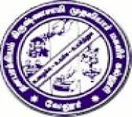 Affiliated to Thiruvalluvar UniversitySainathapuram, Vellore – 632 001Website: www.dkmcollege.ac.in-------------------------------------------------------------------------------------------------------------------------SELF STUDY REPORT - SUPPORTING DOCUMENTSQUESTION 7.1.1 Describe the Institutional efforts/initiatives in providing an inclusive environment i.e., tolerance and harmony towards cultural, regional, linguistic, communal socioeconomic and other diversities.Fine arts activities